Student Affairs Assessment Plan Form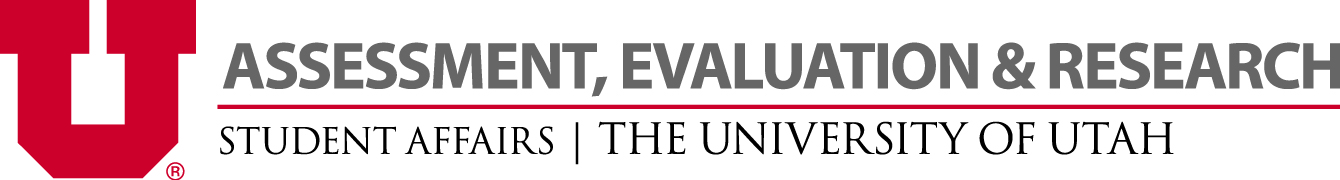 Department:Key Activity:	Department Goals and Outcomes (numbered)Add lines as neededKey Activity or ActivitiesDepartmental Goals – What do you want to accomplish? Each goal should have an outcome.Departmental Outcomes – How will you know you have accomplished your goal? Each outcome should have a goal.Key Activity or ActivitiesDepartmental Goals – What do you want to accomplish? Each goal should have an outcome.Departmental Outcomes – How will you know you have accomplished your goal? Each outcome should have a goal.Assessment Project List – How will you know if outcome is met?Assessment Project List – How will you know if outcome is met?Assessment Project List – How will you know if outcome is met?Assessment Project List – How will you know if outcome is met?Assessment Project List – How will you know if outcome is met?Assessment Project List – How will you know if outcome is met?Assessment Project List – How will you know if outcome is met?Assessment Project List – How will you know if outcome is met?Assessment Project List – How will you know if outcome is met?Key:Data Type: SLC – Student Life Cycle  UT- Utilization  GO- General Outcome   LO-Learning OutcomeData Type: SLC – Student Life Cycle  UT- Utilization  GO- General Outcome   LO-Learning OutcomeData Type: SLC – Student Life Cycle  UT- Utilization  GO- General Outcome   LO-Learning OutcomeData Type: SLC – Student Life Cycle  UT- Utilization  GO- General Outcome   LO-Learning OutcomeData Type: SLC – Student Life Cycle  UT- Utilization  GO- General Outcome   LO-Learning OutcomeData Type: SLC – Student Life Cycle  UT- Utilization  GO- General Outcome   LO-Learning OutcomeData Type: SLC – Student Life Cycle  UT- Utilization  GO- General Outcome   LO-Learning OutcomeData Type: SLC – Student Life Cycle  UT- Utilization  GO- General Outcome   LO-Learning OutcomeKey:Method: 1-Utilization Collection   2-Survey   3-Rubric   4-Focus Group   5-Secret Shopper   6-Existing Data   7-OtherMethod: 1-Utilization Collection   2-Survey   3-Rubric   4-Focus Group   5-Secret Shopper   6-Existing Data   7-OtherMethod: 1-Utilization Collection   2-Survey   3-Rubric   4-Focus Group   5-Secret Shopper   6-Existing Data   7-OtherMethod: 1-Utilization Collection   2-Survey   3-Rubric   4-Focus Group   5-Secret Shopper   6-Existing Data   7-OtherMethod: 1-Utilization Collection   2-Survey   3-Rubric   4-Focus Group   5-Secret Shopper   6-Existing Data   7-OtherMethod: 1-Utilization Collection   2-Survey   3-Rubric   4-Focus Group   5-Secret Shopper   6-Existing Data   7-OtherMethod: 1-Utilization Collection   2-Survey   3-Rubric   4-Focus Group   5-Secret Shopper   6-Existing Data   7-OtherMethod: 1-Utilization Collection   2-Survey   3-Rubric   4-Focus Group   5-Secret Shopper   6-Existing Data   7-OtherKey:Time Frame: OT-One time   S-Each Semester   A-Annual  (discreet)   O-OngoingTime Frame: OT-One time   S-Each Semester   A-Annual  (discreet)   O-OngoingTime Frame: OT-One time   S-Each Semester   A-Annual  (discreet)   O-OngoingTime Frame: OT-One time   S-Each Semester   A-Annual  (discreet)   O-OngoingTime Frame: OT-One time   S-Each Semester   A-Annual  (discreet)   O-OngoingTime Frame: OT-One time   S-Each Semester   A-Annual  (discreet)   O-OngoingTime Frame: OT-One time   S-Each Semester   A-Annual  (discreet)   O-OngoingTime Frame: OT-One time   S-Each Semester   A-Annual  (discreet)   O-OngoingGoal & Outcome NumberData Type:Method:Assessment TitleTime Frame:Data collection StartData collection EndDepartmental Review DateAssessment Summary Due Date